Рыбная запеканка

Ингредиенты:
Яйца – 3
Сайра или горбуша – 1 банка
Картофель – 3-4 шт.
Лук – 1
Сметана – 250мл
Майонез – 250мл

Приготовление:
1.Смешайте яйца, сметану и майонез.
2.Остальные компоненты выложите слоями в форму для запекания:
1 слой – картофель, нарезанный кружочками;
2 слой – лук, нарезанный полукольцами;
3 слой – размельченная рыбная консерва.
Залейте все слои смесью майонеза, яиц и сметаны. По желанию можно посыпать сверху тертым сыром.
Запекайте в духовке (или микроволновой печи с функцией «гриль» или «конвекция») до готовности картофеля.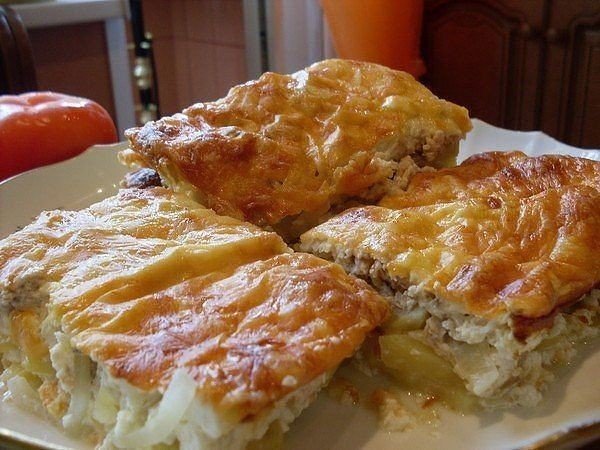 